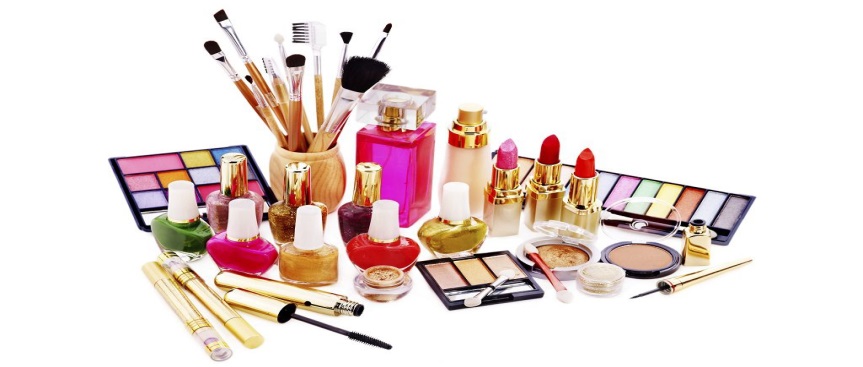 Как выбрать безопасную парфюмерно-косметическую продукцию1.Начните выбор с изучения внешнего вида упаковки товара.Упаковка товара не должна вызывать подозрений. Прежде всего, она должна быть аккуратной (например, если это картон, то он должен быть качественным), шрифты на упаковке должны быть четкими и читаемыми, при этом буквы, залитые тоном (красителем) не должны размазываться. Если продукт упакован в целлофановую пленку, то она также должна выглядеть аккуратно.Вместе с тем упаковка выполняет не только эстетическую функцию. Она сохраняет продукт до непосредственного контакта с потребителем, а также доносит важную информацию о продукте.2. Изучите информацию, нанесенную на потребительскую упаковку.В соответствии с Законом Российской Федерации «О защите прав потребителей» потребителю должна быть своевременно предоставлена необходимая и достоверная информация о товаре, обеспечивающая возможность его правильного выбора.Согласно требованиям Технического регламента Таможенного союза «О безопасности парфюмерно-косметической продукции» («ТР ТС 009/2011) маркировка парфюмерно-косметической продукции должна содержать следующую информацию:- наименование, название (при наличии) парфюмерно-косметической продукции;- назначение парфюмерно-косметической продукции, если это не следует из наименования продукции;- наименование изготовителя и его местонахождение (юридический адрес, включая страну);- наименование и местонахождение организации (юридический адрес), уполномоченной изготовителем на принятие претензий от потребителя (уполномоченный представитель изготовителя или импортер), если изготовитель не принимает претензии сам на территории государства - члена ТС;- номинальное количество продукции в потребительской таре (объем, и (или) масса, и (или) штуки);- срок годности.- описание условий хранения в случае, если эти условия отличаются от стандартных;- особые меры предосторожности (при необходимости) при применении продукции, в том числе информация о предупреждениях;- номер партии или специальный код, позволяющие идентифицировать партию парфюмерно-косметической продукции;- сведения о способах применения парфюмерно-косметической продукции, отсутствие которых может привести к неправильному использованию потребителем парфюмерно-косметической продукции;- список ингредиентов, который может быть представлен либо на русском языке, либо в соответствии с международной номенклатурой косметических ингредиентов (INCI) с использованием букв латинского алфавита.Также допускается буквами латинского алфавита указывать наименование изготовителя, местонахождение изготовителя и название продукции, название линии (серии), единицы измерения объема (ml, L) или массы (g, kg). Страна происхождения парфюмерно-косметической продукции приводится на русском языке.Отсутствие указанной информации ставит под сомнение происхождение товара, его качество и безопасность.3. Безопасность парфюмерно-косметической продукции, в соответствии с требованиями технического регламента Таможенного союза (ТР ТС 009/2011) «О безопасности парфюмерно-косметической продукции», подтверждается маркировкой единым знаком обращения продукции на рынке государств-членов Таможенного Союза.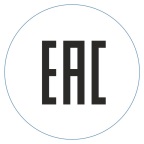 Соответствие качества и безопасности парфюмерно-косметической продукции требованиям ТР ТС 009/2011 подтверждается свидетельством о государственной регистрации такой продукции.4. Проверьте легальность парфюмерии с помощью специального приложения.В целях соблюдения прав потребителей и пресечения распространения в Российской Федерации контрафактной и фальсифицированной парфюмерной продукции введена обязательная маркировка духов и туалетной воды.Не требуется маркировать:- выставочные и экспериментальные образцы парфюмерной продукции, демонстрируемые в рамках международных выставок и ярмарок, и не предназначенные для продажи;- рекламные и маркетинговые образцы парфюмерной продукции, не предназначенные для продажи;- тестеры и пробники парфюмерной продукции, не предназначенные для продажи;- образцы парфюмерной продукции объемом до 3 миллилитров включительно.Действия потребителя при отсутствии маркировки духов и парфюмерной продукцииЧтобы узнать, прослеживается ли товар в системе маркировки, необходимо установить на мобильное устройство приложение «Честный ЗНАК» и с его помощью отсканировать код маркировки товара. Данное действие позволяет покупателю самостоятельно удостовериться в легальности происхождения товара, а также получить данные как о самом товаре, так и о его производителе.5. Ознакомьтесь с потребительскими свойствами товара до его приобретения.Если вы приобретаете парфюмерию или косметику непосредственно у продавца в магазине (не онлайн), по возможности ознакомьтесь с основными свойствами, характеризующими выбранный товар до того, как совершите покупку.При продаже парфюмерно-косметических товаров потребителю должна быть предоставлена возможность ознакомиться с запахом духов, одеколонов, туалетной воды, а также иной парфюмерной продукции с использованием для этого бумажных листков, лакмусовых бумажек, пропитанных душистой жидкостью, образцов-понюшек, предоставляемых изготовителями товаров, и другими доступными способами, а также с иными свойствами и характеристиками предлагаемых к продаже товаров.При использовании стационарных косметических тестеров, расположенных в магазинах, следует помнить, что наносить на лицо, глаза и губы косметические средства небезопасно. Для того чтобы определить, как средство декоративной косметики будет выглядеть на коже, достаточно нанести на тыльную сторону ладони образец пудры, блеска для губ или тонального крема. Для нанесения необходимо воспользоваться одноразовым ватным диском, или ватной палочкой.6. Выбирайте места покупки сознательно.Во избежание рисков, связанных с причинением вреда своему здоровью, финансам и настроению, не приобретайте парфюмерно-косметическую продукцию у случайных лиц, уличных торговцев, а также вне стационарных мест торговли или в павильонах, где до покупателя не доведены достоверные сведения об организации (продавце), адресе и режиме работы.7. Контролируйте продавца, совершая покупку дистанционно.Продавец или уполномоченное им лицо вправе ознакомить потребителя, заключившего договор розничной купли-продажи дистанционным способом продажи товара, с приобретаемым товаром до его передачи потребителю. Потребитель (после получения продавцом сообщения потребителя о намерении заключить договор розничной купли-продажи) должен получить от продавца подтверждение заключения такого договора на условиях оферты, содержащей все существенные условия договора.Воздержитесь от дистанционной покупки товаров у продавца, не предоставившего потребителю сведения о себе.За получением подробной консультации и правовой помощи  потребители могут обращаться:— в Общественную приемную Управления Роспотребнадзора по Новгородской области по телефонам 971-106;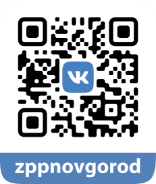 — в Центр по информированию и консультированию потребителей  ФБУЗ «ЦГи Э в Новгородской области» по телефону 77-20-38, 73-06-77; Е-mail:  zpp.center@yandex.ru— на «горячую линию» Единого консультационного центра Роспотребнадзора, который функционирует в круглосуточном режиме, телефон 8 800 555 49 43 (звонок бесплатный).         Кроме того, на  государственном информационном ресурсе в сфере защиты прав                   потребителей http://zpp.rospotrebnadzor вы можете найти памятки, образцы претензий,           исковых       заявлений и другую полезную информацию для потребителей 